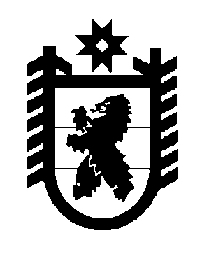 Российская Федерация Республика Карелия    ПРАВИТЕЛЬСТВО РЕСПУБЛИКИ КАРЕЛИЯПОСТАНОВЛЕНИЕот  18 августа 2017 года № 289-Пг. Петрозаводск О внесении изменений в постановление Правительства 
Республики Карелия от 2 февраля 2015 года № 29-ППравительство Республики Карелия п о с т а н о в л я е т:1. Внести в постановление Правительства Республики Карелия 
от  2 февраля 2015 года № 29-П «Об утверждении порядков формирования, утверждения и ведения планов закупок и планов-графиков закупок товаров, работ, услуг для обеспечения нужд Республики Карелия» (Собрание законодательства Республики Карелия,  2015, № 2, ст. 233; 2016, № 8, ст. 1762) следующие изменения:1) в Порядке формирования, утверждения и ведения планов закупок товаров, работ, услуг для обеспечения нужд Республики Карелия, утвержденном указанным постановлением:в пункте 2:дополнить подпунктом «б1» следующего содержания:«б1) государственными унитарными  предприятиями Республики Карелия, за исключением закупок, осуществляемых в соответствии с частями 21 и 6 статьи 15 Федерального закона, – со дня утверждения планов финансово-хозяйственной деятельности;»;в подпункте «в» слова «, государственными унитарными  предприятиями Республики Карелия» исключить;в пункте 3:абзац второй подпункта «а» изложить в следующей редакции:«формируют планы закупок, исходя из целей осуществления закупок, определенных с учетом положений статьи 13 Федерального закона, и представляют их главным распорядителям в установленные ими сроки для формирования на их основании в соответствии с бюджетным законодательством Российской Федерации обоснований бюджетных ассигнований на осуществление закупок;»;абзац второй подпункта «б» изложить в следующей редакции:«формируют планы закупок при планировании в соответствии с законодательством Российской Федерации своей финансово-хозяйственной деятельности;»;дополнить подпунктом «б1» следующего содержания:«б1) государственные унитарные  предприятия Республики Карелия, указанные в подпункте «б1» пункта 2 настоящего Порядка:формируют планы закупок при планировании в соответствии с законодательством Российской Федерации своей финансово-хозяйственной деятельности и представляют их органам, осуществляющим полномочия собственника имущества в отношении такого предприятия, в установленные ими сроки;уточняют при необходимости планы закупок, после их уточнения и утверждения плана финансово-хозяйственной деятельности утверждают в сроки, установленные пунктом 2 настоящего Порядка, планы закупок;»;в пункте 6 слова «в подпунктах «б» и» заменить словами «в подпунктах «б», «б1» и»;2) в Порядке формирования, утверждения и ведения планов-графиков закупок товаров, работ, услуг для обеспечения нужд Республики Карелия, утвержденном указанным постановлением:в пункте 2:дополнить подпунктом «б1» следующего содержания:«б1) государственными унитарными  предприятиями Республики Карелия, за исключением закупок, осуществляемых в соответствии с частями 21 и 6 статьи 15 Федерального закона, – со дня утверждения плана финансово-хозяйственной деятельности;»;в подпункте «в» слова «, государственными унитарными  предприятиями Республики Карелия» исключить;пункт 3 дополнить подпунктом «б1» следующего содержания:«б1) заказчики, указанные в подпункте «б1» пункта 2 настоящего Порядка:формируют планы-графики закупок при планировании в соответствии с законодательством Российской Федерации своей финансово-хозяйственной деятельности в срок не позднее 15 рабочих дней после внесения проекта закона Республики Карелия о бюджете Республики Карелия на очередной финансовый год и плановый период, проекта закона Республики Карелия о бюджете государственного внебюджетного фонда Республики Карелия на очередной финансовый год и плановый период на рассмотрение в Законодательное Собрание Республики Карелия; уточняют при необходимости планы-графики закупок, после их уточнения и утверждения плана финансово-хозяйственной деятельности утверждают планы-графики в срок, установленный пунктом 2 настоящего Порядка;»;абзац второй пункта 11 дополнить словами «, с указанием включенных в объект закупки товаров, работ, услуг, их количества и единиц измерения (при наличии)».2. Настоящее постановление вступает в силу со дня официального опубликования, за исключением абзаца десятого подпункта 2 пункта 1, который вступает в силу с 1 января 2018 года.Временно исполняющий обязанности
Главы Республики Карелия                                                       А.О. Парфенчиков